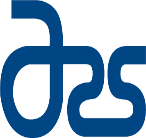 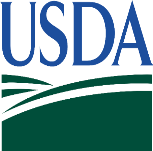 Soil Health (soil microbial component) of Littlefield/SPADE farms (2014-2018)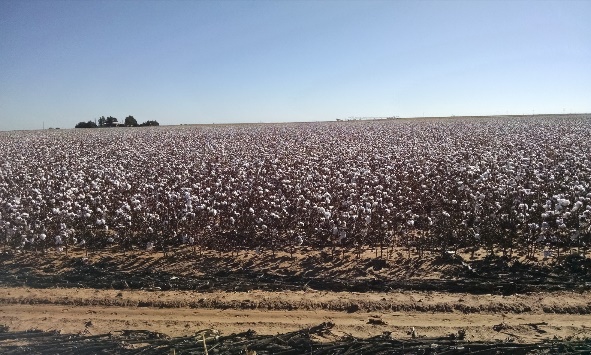 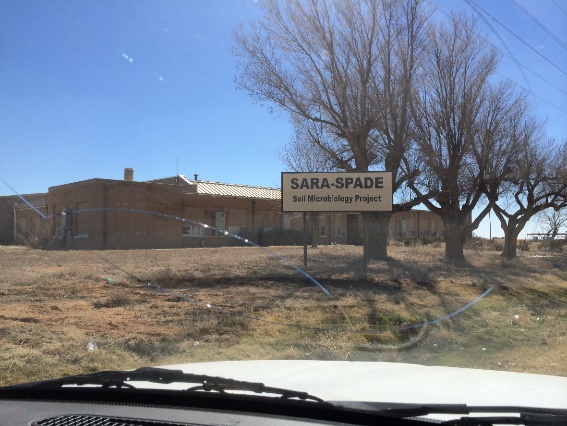 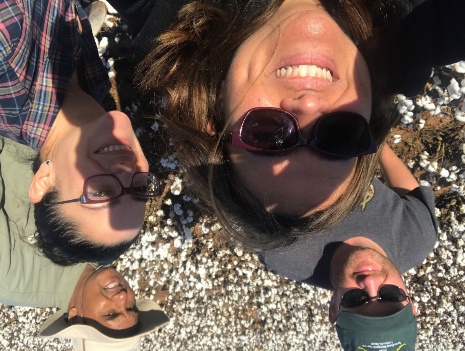 AGENDA11-11:15am- Welcome by Verónica Acosta-Martínez (soil microbiologist) and Bill Jones 11:15-11:45am – Discussion of trends found on microbial component as indicator of soil health     by Lumarie Pérez-Guzmán and Verónica Acosta-MartínezClimate variability in the Texas High Plains region (2014-2018)Effects of Management practices in soil health11:45-12:00pm – Discussion of rain water infiltration studies by Tim Goebel12-1pm – Lunch and informal discussion/more questions-networking  NOTE:Please use this sheet for any questions or comments, and please provide your name, phone or email.